Учню про культуру поведінки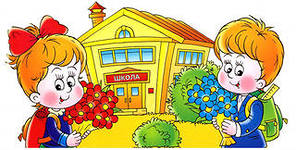 1. Будь ввічливим у спілкуванні з     учителями, працівниками   школи, батьками,  людьми похилого віку та зі своїми однолітками.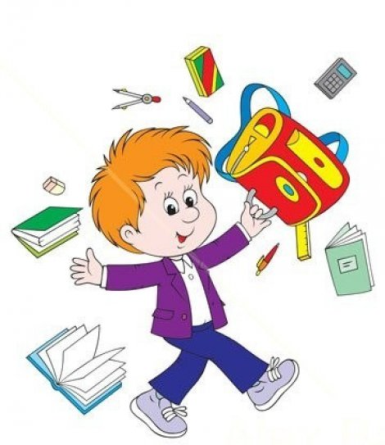 2.Дбайливо стався до шкільного майна і речей, що  належать вчителям та іншим учням. Не бери без дозволу чужі речі. За пошкоджене шкільне майно батьки учня зобов’язані  відшкодувати збитки.   3.Під час перерви прибирай своє робоче місце й                                           г     готуй ся до наступного уроку.   4.Під час навчально – виховного процесу не користуйся     мобільним телефоном. 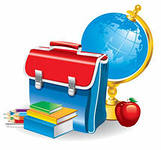 5.Звертай увагу на зауваження вчителів та чергових учнів.6.У шкільній їдальні дотримуйся правил етикету.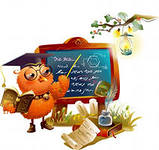 7.Дбай про своє здоров’я та здоров’я оточуючих.                  